Sheridan Parents & Student Athletes: 						 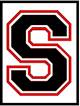 We are excited to announce that Sheridan Athletics  is launching Final Forms, an online system that will help us boost compliance and safety.  Final Forms allows you to complete and sign forms from your computer, tablet, or mobile device.   This will open April 1st, 2019 to comply with the IHSAA Physical Date for 2019-20 school year.  So from today forward you will enter ALL information online, and you can also pay your 75.00 Activity Fee online as well.   The only thing you turn in is (HISTORY FORM & PHYSICAL EXAMINATION FORM) from the IHSAA Physical packet and a check or cash- if you prefer to pay that way.  This will go to your COACH to collect by the start date of each sport pre-season practice.  The best news is:  Final Forms saves data from season-to-season and year-to-year, 			      meaning that you will never need to enter the same information 			      twice! 

Final Forms also pre-populates information wherever possible, saving you time if you have multiple children.You may login any time to update information including emergency medical contacts and information. You will be required to sign your forms once per year and any time you make an update. Please register at:  https://sheridan-in.finalforms.com
Follow the prompts to create your account, manage your students, and sign your forms. Click on the Parent Playbook for additional guidance.
If you require any support during the process, scroll to the bottom of any page and click 'Use Support'. Thank you for your assistance in streamlining processes, boosting compliance, and increasing safety in our school district.Thanks Again,Beth DeVinney 
Beth DeVinney, CAASheridan Athletic Director